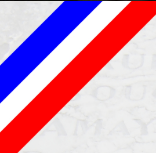 Cérémonie du Souvenir11 Novembre 2019Commémoration de  				L’Armistice de 1918Rassemblement sur le parking situé en face de la salle des fêtes du village à  11hA l’issue de cette manifestation, un vin d’honneur sera offert à tous les participants à la Salle des Fêtes.